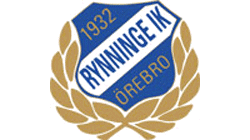 Protokoll föräldramöte 1 maj 2022TRÄNINGAR
Vi kommer träna måndag, onsdag och söndag kl 17-18.30, vi samlas 10 minuter innan träningen. MATCHSPEL
Vi kommer spela 9-manna och vi har anmält två lag i olika nivåer, nivå 2 och 4. Matchdagar är tisdagar och torsdagar. Några matcher kan bli flyttade då vissa av våra motståndare har svårt att få matchtider på vardagar. Matcherna är 3 x 25 min. ANMÄLAN VIA LAGET.SEDet är viktigt att alla anmäler sig till träningar och matcher via laget.se. Främst för att tränare och lagledare ska kunna planera träningar och matcher men också för att vi får LOK-stöd för varje spelare som är anmäld och deltar på träning eller match. CUPER
Vi har anmält 1 lag till Örebro Cupen som är den 17-19 juni. 
Vi har även anmält 2 lag till Oddebollen i Uddevalla som är den 5-7 augusti, det är en övernattnings cup och varje spelare får betala 700 kr övrig kostnad tas från lagkassan. 
Vi vill att alla spelare ska få möjlighet att spela 3 cuper denna säsong men tyvärr är det inte så många som anmält intresse för Transtenscupen. Vi tog ett gemensamt beslut att anmäla oss till cupen ändå och fylla på med spelare som redan spelat cup i år. TRÄNINGSKLÄDER
Klubben har avtal med Enenda (Puma) och vi har precis gjort en beställning av träningskläder till hela laget. Vi kommer göra en tilläggs beställning för alla nya spelare, vill man beställa får man kontakta lagledaren, Jenny Lindmark. 
Man har alltid möjlighet att själv göra beställning via,www.enenda.seLAGKASSAN
Lagkassan uppgår till 64 000.
Vi tog beslut om att fortsätta med Pantamera för att dra in pengar till lagkassan. Den aktiviteten är obligatorisk för alla spelare och minst en förälder per spelare. ÖVRIGTKlubben har sänkt lagavgiften från 16 000 kr till 0 kr. Istället måste vi som lag ställa upp med följande aktiviteter och försäljning;Bemanna försäljning av bingolotto vid ICA Maxi Sälja restaurangchansenSälja pizzabottnarSäja bingolotter vid jul/nyår
Klubbens kanslist heter Tommy Ohlsson, tommy.ohlsson@rynningeik.se.ANSVARSOMRÅDEN SOM FÖRDELAS MELLAN FÖRÄLDRARANSVARIGA TRÄNARE
Planerar och håller träningar Mattias Lindmark, Dennis Nilvér, Gustav Grek, Morgan Gustafsson, Douglas Ngabo	

EKONOMI
Ansvarar för lagJenny LindmarkSAMORDNARE OCH UTSKICKSMOTTAGARE
Tar emot information från kansliet och fotbollsförbundet, ser till att respektive ansvarsgrupp får informationen. Jenny Lindmark
FÖRSÄLJNINGSANSVARIG
Ansvara för försäljningen som vi måste göra via föreningen samt Pantamera.Pantamera; Josefina Brehmer, Björn BrattÖvrig försäljning; Ingrid Flodén, Nina Zita, Sara Gustafsson, Petra Gustafsson, Armanj Aziz
MATCHERBoka domare och planer, kalla motståndarlagen och rapportera laguppställning i Fogis. Jenny Lindmark, Dzenan Dzanic
TRIVSELGRUPP Ordnar rolig aktivitet för laget 2 gånger per år. Madde Wallinder, Anniefrid Johansson
UPPDRAG OCH EVENEMANGICA Maxi, fördela tider och kalla spelare för att stå vid ICA Maxi och sälja bingolotter.

Ingrid Flodén, Nina Zita, Sara Gustafsson, Petra Gustafsson, Armanj AzizBollkallar, fördela tider och kalla spelare för att vara bollkallar vid A-lags matcher, se till att det finns en ansvarig vuxen på plats.

Jenny LindmarkVAD FÖRVÄNTAS AV DIG SOM FÖRÄLDER/ MÅLSMAN?Att du stöttar ditt barn i träningar och matcherAtt du hjälper till och skjutsar till matcher och cuperAtt du säljer det som förväntas från föreningen enligt säljmålenAtt du bemannar ICA-maxi och bollkalle uppdragen enligt schemaAtt du hjälper till med de olika ansvarsområdena för lagetAtt du är med och hjälper till att samla in pengar till laget via Pantamera